Liebe Kinder, Eltern, Erziehungsberechtigte, Sorgeberechtigte …..Unsere Evangelische Integrative Kindertagesstätte feiert ein buntes Fest.Und wie das bei einem Fest so ist, möchten wir es mit Euch feiern…Wann: Freitag, 20.September 201915.30 Uhr bis 18.30 UhrWo: in und um unsere KindertagesstätteWir möchten an diesem Tag mit Euch feiern, lachen, essen und Spaß haben.In unserer Kindertagesstätte gibt es unterschiedliche Kulturen/Nationalitäten und Menschen mit ihren einzigartigen Lebensgeschichten.Das ist unser Schatz und diese Vielfalt möchten wir mit Ihrer Hilfe zeigen und spürbar machen. 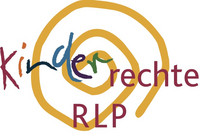 Schon in den Wochen vor dem Fest möchten wir mit Ihnen Speisen zubereiten aus Ihrer Kultur/Ihrem Land, wir möchten mit ihren Kindern Fahnen basteln, Lieder in verschiedenen Sprachen singen und  Vieles über andere Ländern in Erfahrung bringen. Bitte helfen Sie uns, es den Kindern in unserer Kindertagesstätte zu ermöglichen, die Unterschiedlichkeiten kennenzulernen.Wer Lust hat, seine Kultur/sein Land und Speisen vorzustellen, meldet sich bei Frau Bleich.Das Team der Evangelischen Integrativen Kindertagesstätte Wagnersweg  